	 Dodatek č. 1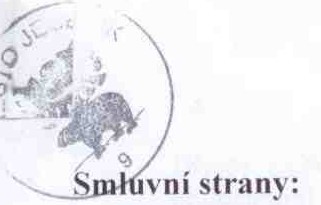 Město JeseníkZast.: Ing. Adamem Kalousem Masarykovo nám. 167/1790 OI JeseníkIČ'  : 00302724(dále jen ..pronaj ímatcl")aVlastivědné muzeum .Jesenicka, p.o. 7.ast.: Mgr. Veronikou R)bO\ou Zámecké nám. I79001 JeseníkIČ: 64095410(dále jen ..nájemce..)U1a\írají tentoDodatek č. 1 ke Smlouvě č.j. SMlJ022/20l6 o nájmu prostoru sloužícího k pod nik í ní ze dne 16.12.2016PreambuleSmlu\nÍ stran) U/ll\ řcl) dne 16. 12. 2016 Smloll\ u č.j. SM L/022/2016 o nájmu prostoru sloužícíhok podnik íní. a Lo 1.a účelem  umo.inéní  ro1šírcní c,pn1icc ,čn<.)\ané osohno  ti a odl-.a1u  VincentePriess nit1e nájemcem (dá le tal-.é jako ..Smlou, a··). Př•edmčt nájmu b) I do 31.12.2016 ui'i,án jal-.o h) t I ng. Elisl-.ou Manu, nar. 20.11.1978. b) tem Lipo, á Lá111č 205. 7Q06 I ( dále tal-.é .iadatcll-.a). a to na L.c'Íkladč nájemní smlo uvy u1.avřené 111e1i 2adatell-.o u a pronajímatelem. V thledcm I,. tomu. ,e účelSmlouv> se bude realizovat s časovým odstupem 1áviscj icí m 7Cjména na postupu projcl-.to\ých prat.:í a uvolnění potřebných financí zři1ovatelcm nájemce. po,.ádala 1..adatc ll-.a o mo,nost podnájmu přcdmčtunájmu (p rostor u) "ymc1cnéh,o	čl. 11. Smlou,) ta účelem jeho da lš ího v:r u7ití formou hostinskéh oub) tování  ti-ctích  osob ta  úplatu. l\ájcmce,  souladu s  čl. V. oddíl	ájemce odst. 7 <:;mlou,	poiádal pronajímatele o so uhlas s podnájmem iadntell-.y a pronajím atel se ll\olil této 1á<l0„ti ') hm čt ,a podmínel-. sta noven5·ch tímto dodatl-.cm.Tel. Mel° .Jeseník 5M./ ./98 151	!--m ail	muil!s.c::Výše uvedená Smlouva se v dus lcdku dohody smluvních s tran mční ta kto:Puvodní /nční článl-.u I V . Smlou\} (Nájemné) se nahraJuje no\)111 něním tohoto článku tah.to:IV.Náje mnéI) Nájemné /.a pronajímané pro<,tOť) <;loui'ící 1-. podnil-.,íní dle čl. li činí 500,- Kč měsíčnč (slovy: Pčtsct 1-.orun česl-.)ch)./(1čto, atclné 7áloh) na slu.ib) ,pojené s U/I\ ánírn pronajímanych prostor:/áloha na studenou , odu: 200.- Kč mčs1čněCell-.cm nájemné a /álohy 1.a slu;;by: 700.- Kč mčsíčnč (slo,): edmset korun česl-.)ch)Nájemné po dobu tn ání podnájemní smlouvy s Ing. l: l išl-.ou Maní'1. nar . 20.11.1978, bytemipová Láznč 205. 79061, se dočasně/\ yšujc na částl-.u 5000,- Kč měsíčně. (Slovy: Pěttisíc korun česl-.S-ch).lúčtovatelné áloh) na slu1by spojené s Ulí,áním pronajíman)ch prostor:Záloha na studenou vodu: 200,- Kč měsíčněCell-.em nájemné a /áloh} 7a sluiby: 5200.- měsíčně. (SIO\): Pěttisícdvčstč korun česl-.fch)Nájemné se platí pra\ ideint.: měsíčně h. 20. dni příslušného 1-.alcndářního měsíce /a daný měs1c na účet číslo 27528841/0 I 00, variabilní S) mbol 34-98 .Pronaj ímatel je oprávněn počínaje rol-.em 2018 výši nájemného h.a.idoročně 1-.  ledna daného roku upra\ it podle 1-.oeficientu , )jadřujícího míru rustu spotřcbitelsh.ých cen publiko,aného Česl-.)111 statistici-.) m úřadem. /\)Šení najemného bude nájemci písemně tvnámeno po /\eí•ejnční (' <;ú .Poru;í-li míjcmce s,ou po,innost hradit ,čas nájemné či 7álohy na služby.je po, inen uhradit pronajímatel i úrok/ prodlení dle naří/cní vlad) č. 351 / 2013 Sb. v platném /nění.Článeh. V. Smlouvy (Prá,a a po\ inností smlu,nich stran) se mění tah., .ie do článku V. oddílu Nájemce se dop l il uj í (\ 1-.ládají) no, ě odstavce 16), 17) a 18):16) se za-..a/uje, 2e 1-. dodržení veškerých podmínek stano,en}ch touto smlouvou vaze i podnájemce a dodriování  těchto podminel-. bude přiměřeně kontrolo\at.  V případč jakéhokoli porušení /e strany podnájemce je nájemce po\ inen o této situaci neprodleně (do 3 dnů od.1..jíštčni) inf'ormO\at pronajímatele a ve , / ájemné součinnosti vyhodnotit 1ávě1y, zejména možnost uplatnční nárol-.u na náhradu škod} od pojišťovny, přímo od původce vznil-.u šl-.odni události, případně další adch.vátní opatření (např. ukončení podnájemního v1tahu).I 7)  se , ava  uj c  in formo, at pronajímatele  do  I O dní o  učiněn ch  právníd1 krocích  vedoucích 1-. vznil-.u a 1ániku (ukončení) podnájemního \ /tahu, 1111. př edloí i t v kopii jak U/..avřenou podnájemní smlou\u, tak i h.opii dol-.umentu ,edouc1ho h. ukončení podnájmu (např. dohoda o uh.ončení pod11ájmu, , } povčď atp.).Tel MeL' Jeseník 58./ ./9N 15118) se zava1.uje na písemný pokyn pronajímatele vypovědčt do S dnů od jeho obdržení podnájemní smloll\ u dle podmínek podnájemní srnlou,).Článek VI. Smlouv} (L\ láštní ujednání) e mční tak. ;;e do článku VI. se doph'iuje (vkládá) nově odstavec S):S) Smluvní strany se dohodl). i.e počátek dob}. po kterou se uplatní lV)šené nájemné dle čl.IV. odst. 2), bude vyme1.cn prvním dnem kalendářního mčsíce. v nčm;; došlo k u7a,ření podnájemní smlouvy. a konec doby. po kterou se uplatní ,výšcné nájemné dle čl. IV. odst. 2). bude vyme,cn posledním dnem kalendářního  mčsíce. v nčnú došlo k   k ukončení podnájemní-;mlouv).V ostatních částech zustává smlouva bc,c ,mi!n.Uzavření tohoto dodatku bylo scll\áleno usnesením Rad} mčsta Jeseníku č. 2729 ,e dne 3.2.20 17 .78 nájemceMgr. Veronika R)bmá ředitelka VMJAla.1ar1·km·o mim . I /6 , 90O/ .Je1e11íkTel "-fě(í   Je.1e11ík 58./ ./98 15 I	l -moil